ИНФОРМАЦИОННОЕ СООБЩЕНИЕПриглашаем студентов факультетов и филиалов всех форм обучения принять участие в конкурсе научных работ, проводимом Ростовским государственным экономическим университетом (РИНХ).Комиссия Университета производит отбор работ по направлениям и определяет победителей, которые награждаются дипломами и денежными подарками, а также рекомендуются для участия в международных и всероссийских и др. конкурсах и олимпиадах.Конкурсные работы предоставляются в Студенческое бюро (к. 414а гл. корпус), где регистрируются в специальном журнале с присвоением номера, под которым работа анонимно проходит рецензирование. Определение победителей конкурса осуществляется конкурсной комиссией простым большинством голосов.Отбор лучших научных работ осуществляется комиссией по следующим критериям:соответствие темы научной работы актуальным проблемам социально-экономического развития страны;научная значимость работы;связь теоретического материала с практическими примерами;-    высокий уровень самостоятельности в анализе исследования; -    инновационность решения поставленной проблемы;реальность достижения целей и результатов;-    актуальность выводов, соответствующих целям и задачам исследования; возможность участия данной работы в региональных, всероссийских и т.п.  научных конкурсах и олимпиадах. Научные работы студентов принимаются до «1» декабря 2016 г.Победители конкурса будут награждены денежными подарками:*за I место по 4 000 рублейза II место по 3 000 рублейза III место по 2 000 рублей_____________* Предусмотрено несколько комплектов Направления конкурса: Социально-экономические и политические аспекты истории России: методология, историография, региональные особенности Комплексное социально-экономическое развитие региона в условиях рыночных преобразований Развитие теории и методологии  предпринимательства; формирование системы инфраструктурного обеспечения и государственного регулирования предпринимательской деятельности Совершенствование хозяйственного механизма в АПК и продовольственный рынок регионовСовременные проблемы статистической теории и методологии исследования социально-экономических процессовТеория рыночных отношений и различные формы хозяйствованияТеоретико-методологические основы логистики, маркетинга и логистические системы управления качествомТрудовые ресурсы, занятость и благосостояние населения региона в условиях социально-экономических преобразованийРазвитие финансовой системы, денежного обращения и кредита в условиях финансовой глобализацииСовершенствование учета, экономического анализа и аудита в условиях рыночных отношенийМатематические и инструментальные методы моделирования и применения информационных систем в экономике, технике и управленииРазработка теории и методологии развития современной мировой экономики и закономерностей глобализации экономических отношенийФилософские и методологические проблемы науки и научного познанияРазвитие методологических основ  и разработка прикладных аспектов актуальных направлений лингвистики, образования и коммуникацииЭволюция системы права России на федеральном и региональном уровнях. Анализ перспектив развития действующего законодательстваРазработка, совершенствование и применение методов обеспечения информационной безопасности и программно-аппаратных систем во всех сферах народного хозяйстваМедиаобразование и медиакомпетентностьТребования к оформлению научной работы:Объём – строго до 30 страниц текста (без учёта приложений) предоставляется в одном экземпляре – печатном;Для обеспечения анонимности отбора лучших работ необходимо наличие двух титульных листов (образцы прилагаются): первый содержит тему научной работы и направление, по которому предоставляется данная работа, второй содержит тему научной работы и направление, сведения об авторе с указанием ФИО (полностью), факультета, курса, группы, контактного телефона, ФИО научного руководителя (полностью), ученой степени, должности, кафедры (филиала), подписи автора и научного руководителя. Шрифт Times New Roman; размер шрифта – 14 кегль; межстрочный интервал – полуторный;Отступ (красная строка) , без установки переносов, выравнивание по ширине;Поля: верхнее, нижнее – , левое – 2,5 см, правое – 1,5 см;Нумерация станиц по центру листа внизу по всей работе, начинается с одного титульного листа (анонимного). НОМЕР СТРАНИЦЫ НА ТИТУЛЬНОМ ЛИСТЕ НЕ ПРОСТАВЛЯЕТСЯ.Конкурсная работа должна иметь следующую структуру:Титульные листы (см. пункт 2);Содержание с указанием номеров страниц (на странице с содержанием указывается № страницы 2), содержание оформляется в соответствии со структурой конкурсной работы;Введение;Основная часть, разбитая на главы и параграфы;Заключение;Библиографический список;Приложения (по желанию) не входят в общий объем 30 страниц.К конкурсной работе прилагаются:Анкета участника в печатном виде, заполненная разборчиво, без помарок и подписанная автором/авторами http://www.rsue.ru, раздел Наука/Студенческая наука/Конкурсы и олимпиады/ Внутривузовский конкурс научных работ студентов). Электронную версию анкеты в формате MS Word необходимо направить на электронную почту: sn401117@gmail.com в теме указать фамилию автора;Титульные листы.ПРИМЕЧАНИЯ:Конкурсные работы с первым титульным листом (анонимным) сшиваются в скоросшиватель без использования файлов, затрудняющих чтение и рецензирование работы. Отдельно в файле прилагаются Анкета и второй титульный лист;Студенты в рамках данного конкурса могут подать не более одной работы;Работы, не соответствующие условиям участия в конкурсе, представленные с нарушением правил оформления или поступившие на конкурс после указанного в информационном сообщении срока, не рассматриваются.Оргкомитет не вступает с авторами в переписку, не организует письменное рецензирование материалов и их возвращение авторам.Подробную информацию о конкурсе вы можете получить в Оргкомитете конкурса по адресу:. Ростов-на-Дону, ул. Б.Садовая 69, Студенческое бюро, к. 414а, т. 237-02-66или на сайте http://www.rsue.ru в разделе Наука/Студенческая наука/Конкурсы и олимпиады/ Внутривузовский конкурс научных работ студентов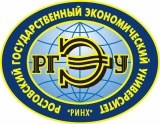 Внутривузовский конкурс на лучшие научные работы студентов РГЭУ (РИНХ) в 2016 году